STOP PROCRASTINATING & START PRODUCINGPlease have a blank 8 1/2 x 11 piece of paper for our activityQuiz Questions1.		2.		3.		4.		 5.		6.		7.		WHY ?IMPACT OF PROCRASTINATIONYOUR ROAD MAP TO OUTSMART PROCRASTINATION1.																										2.																										3.																										4.																										5.																										MY BIG TAKEAWAYI COMMIT TO WORK ON ….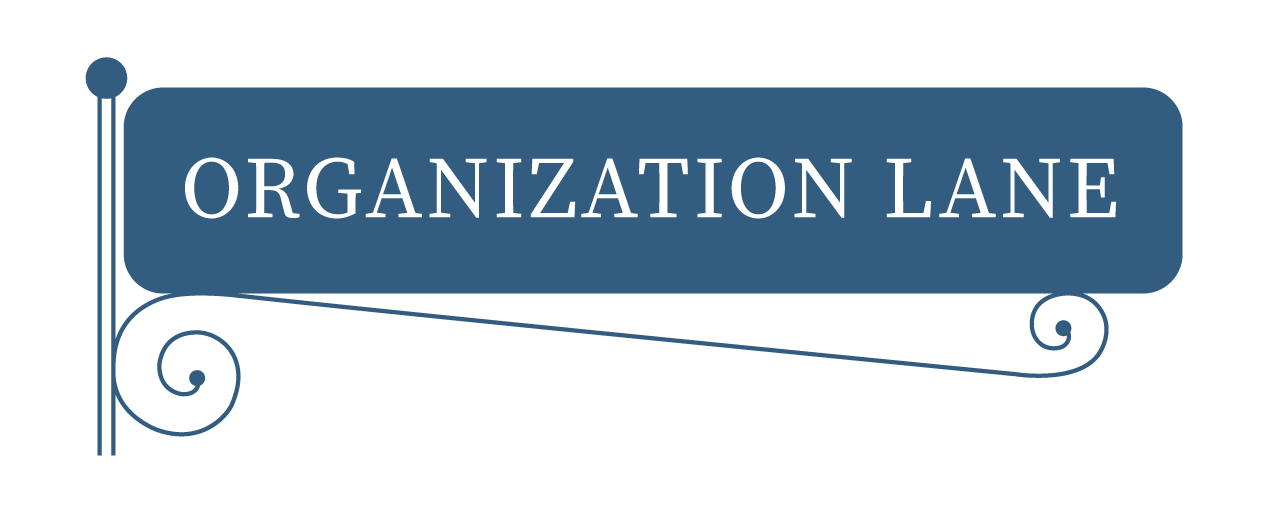 www.organizationlane.com412.841.7169sandra@organizationlane.comSandra Lane, CPO